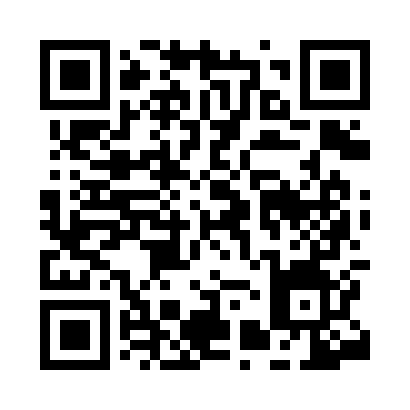 Prayer times for Arsiero, ItalyMon 1 Apr 2024 - Tue 30 Apr 2024High Latitude Method: Angle Based RulePrayer Calculation Method: Muslim World LeagueAsar Calculation Method: HanafiPrayer times provided by https://www.salahtimes.comDateDayFajrSunriseDhuhrAsrMaghribIsha1Mon5:106:541:185:477:439:212Tue5:086:521:185:487:459:223Wed5:066:501:185:497:469:244Thu5:046:481:175:507:479:265Fri5:016:461:175:517:499:276Sat4:596:451:175:527:509:297Sun4:576:431:175:537:519:318Mon4:556:411:165:547:539:329Tue4:526:391:165:557:549:3410Wed4:506:371:165:557:559:3611Thu4:486:351:165:567:569:3812Fri4:456:331:155:577:589:3913Sat4:436:321:155:587:599:4114Sun4:416:301:155:598:009:4315Mon4:386:281:156:008:029:4516Tue4:366:261:146:018:039:4717Wed4:346:251:146:018:049:4818Thu4:316:231:146:028:069:5019Fri4:296:211:146:038:079:5220Sat4:276:191:136:048:089:5421Sun4:246:181:136:058:109:5622Mon4:226:161:136:068:119:5823Tue4:206:141:136:068:1210:0024Wed4:176:131:136:078:1310:0125Thu4:156:111:126:088:1510:0326Fri4:136:091:126:098:1610:0527Sat4:106:081:126:108:1710:0728Sun4:086:061:126:108:1910:0929Mon4:066:051:126:118:2010:1130Tue4:036:031:126:128:2110:13